Berufsfachschule BaselSearch results for "Deutsche Belletristik"Author / TitlePlace, Editor, YearMedientypCall number / Availability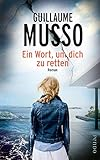 Musso, Guillaume 1974-Ein Wort, um dich zu retten : RomanMünchen : Pendo Verlag, 2020BelletristikMUSSavailable